Váš list číslo/zo dňa	 Naše číslo			Vybavuje/linka			Š.Bukovinka                                        			OcU/GyorgyB/2019/02	 	Balázs GYÖRGY		11.06.2019Vec: Výzva na predloženie cenovej ponuky – zaslanieObec Šiatorská Bukovinka, ako verejný obstarávateľ si Vás dovoľuje požiadať o predloženie cenovej ponuky na predmet zákazky:„Keramické sety“za účelom zistenia predpokladanej hodnoty zákazky (ďalej len PHZ).Uvedenú požiadavku Vám predkladáme v súlade s ustanovením § 6 zákona č. 343/2015 Z. z. o verejnom obstarávaní v znení neskorších predpisov (ďalej len zákon).Zároveň žiadame o predloženie neoverenej kópie oprávnenia na podnikanie v predmete zákazky a čestného vyhlásenia o tom, že nemáte zákaz účasti vo verejnom obstarávaní. Pokiaľ predložené ponuky nepresiahnu výšku finančného limitu zákaziek s nízkou hodnotou, Vaša ponuka bude zároveň slúžiť pre účely výberového konania.Ponuku je možné predložiť elektronicky na mailovú adresu balazs.gyorgy@filakovo.sk, alebo osobne v uzatvorenej obálke s označením: „Cenová ponuka – Keramické sety“ do podateľne verejného obstarávateľa v termíne do 21.06.2019 do 13:00 hodiny.V rámci cenovej ponuky vyžadujeme predloženie cenovej ponuky, platnej do konca októbra 2019 podľa špecifikácie uvedenej v prílohe. Veríme, že sa verejného obstarávania zúčastníte a predložíte ponuku na požadovaný predmet obstarávania v súlade s touto výzvou a priloženou špecifikáciou.S pozdravom    						Ing. Peter Badinka 							      starosta obcePríloha č. 1: Špecifikácia predmetu zákazky pre účely zistenie PHZPríloha č. 2: Logo INTERREGPríloha č. 3: Logá jednotlivých projektových partnerovPríloha č. 4: časť z dokumentácie s názvom „BRAND BOOK“ (týkajúce sa používania loga INTERREG)Príloha č.1:  Špecifikácia predmetu zákazky pre účely zistenia PHZ„Keramické sety“Identifikácia verejného obstarávateľa:Názov verejného obstarávateľa: Obecný úrad, Šiatorská Bukovinka 41Sídlo: Šiatorská Bukovinka 41., 985 58 RadzovceIČO: 00316431Kontaktná osoba: Balázs GYÖRGYTel.: +421 918 602 511 E-mail: balazs.gyorgy@filakovo.skTyp zmluvy a predmet zákazky: Úspešnému uchádzačovi bude zaslaná Objednávka na predmet zákazky: „Keramické sety“.Obec Šiatorská Bukovinka obstará keramické poháre ako propagačné materiály v rámci projektu s názvom Prezentácia kultúrneho dedičtva historického Novohradu presahujúceho hranice a dobu.Podrobný popis predmetu zákazky:Celkové množstvo: 40 setovJeden set má obsahovať: 1 x podnos  + 1 x džbán + 4 x poháreT.j. celkové množstvo 40 setov sa skladá: 40 x podnos + 40 x džbán + 40 x 4 = 160 ks pohárovŠpecifikácia keramického setu: materiál celého setu hlina hrnčiarska, točená na hrnčiarkom krhu, glazovaná (bezolovnatá glazúra) +  patinovaná, 2 x pálená, farba: hnedáPODNOS: hlina, tvaru štvorca s rozmermi cca. 210 x 300 mm (aby sa na to zmestili               4 poháre a 1 džbán), podnos má byť opatrená s dvoma uškami a s logom INTERREG (na vrchnej časti) na základe prílohy č.2POHÁRE: výška cca. 11-12 cm, priemer v spodnej časti cca. 8-9 cm, priemer hornej časti cca. 9-10 cm, pohár vo vnútri glazované, z vonka patinované, spodok (z vonkajšej strany) každého pohára má byť opatrený logom INTERREG (príloha č.2)každý pohár zo setu bude ošetrené na bokoch iným logom (viď. prílohu č.3), ktoré budú umiestnené v štítku a to nasledovne:1. pohár zo setu – s logom mesta Fiľakovo umiestnené v štítku 2. pohár zo setu – s logom mesta Bátonyterenye umiestnené v štítku3. pohár zo setu - s logom obce Šiatorská Bukovinka umiestnené v štítku4. pohár zo setu – s logom Bükki Nemzeti Park Igazgatósága umiestnené v štítkuVšetky štítky umiestnené na pohárov majú byť rovnaké (aj rozmerovo).DŽBÁN: objem cca. 0,8 liter, s jedným uškom a s jedným výlevkom, spodok                                  (z vonkajšej strany) každého džbánu má byť opatrený logom INTERREG (viď. príloha č. 2), vnútri glazované, zvonka patinované.Každý džbán bude ošetrený na bokoch jedným logom zo štyroch (viď. prílohu č.3) nasledovne: džbán v počte 10 kusov – s logom mesta Fiľakovo umiestnené v štítku džbán v počte 10 kusov – s logom mesta Bátonyterenye umiestnené v štítkudžbán v počte 10 kusov –  s logom obce Šiatorská Bukovinka umiestnené v štítkudžbán v počte 10 kusov – s logom Bükki Nemzeti Park Igazgatósága uiestnené v štítkuVšetky logá budú umiestnené v štítku. Všetky štítky majú byť približne rovnaké (aj rozmerovo).Iné podmienky:Pri používaní loga INTERREG je potrebné dodržiavať podmienky, ktoré sú uvedené v dokumentácií s názvom „BRAND BOOK“ (viď. príloha č.4).Úspešný uchádzač po obdržaní objednávky má pripraviť a predložiť na odsúhlasenie verejnému obstarávateľovi (objednávateľovi)  tzv. „prototyp“ jedného setu. Po odsúhlasení „prototypu“  bude môcť vyrobiť dané množstvo setov. Termín dodania predmetu zákazky je do 31. októbra 2019.Zdroj finančných prostriedkov: Interreg V-A Slovakia-Hungary Cooperation ProgrammeObsah ponuky:Oprávnenie na podnikanie Čestné vyhlásenie o zákaze účasti o vo verejnom obstarávaníCenová ponukaPríloha č.2:  Loga INTERREG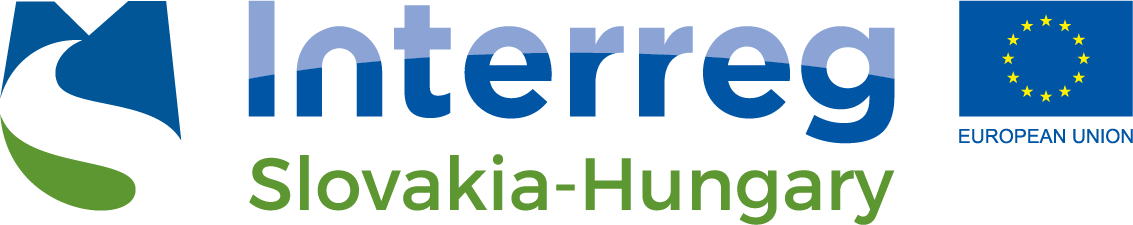 Príloha č. 3: Logá jednotlivých projektových partnerov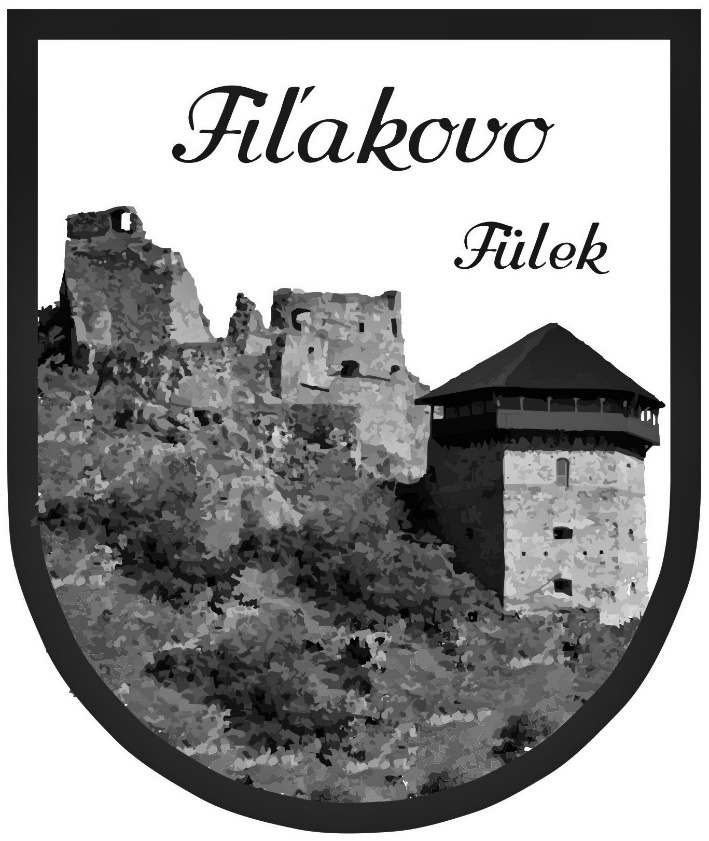 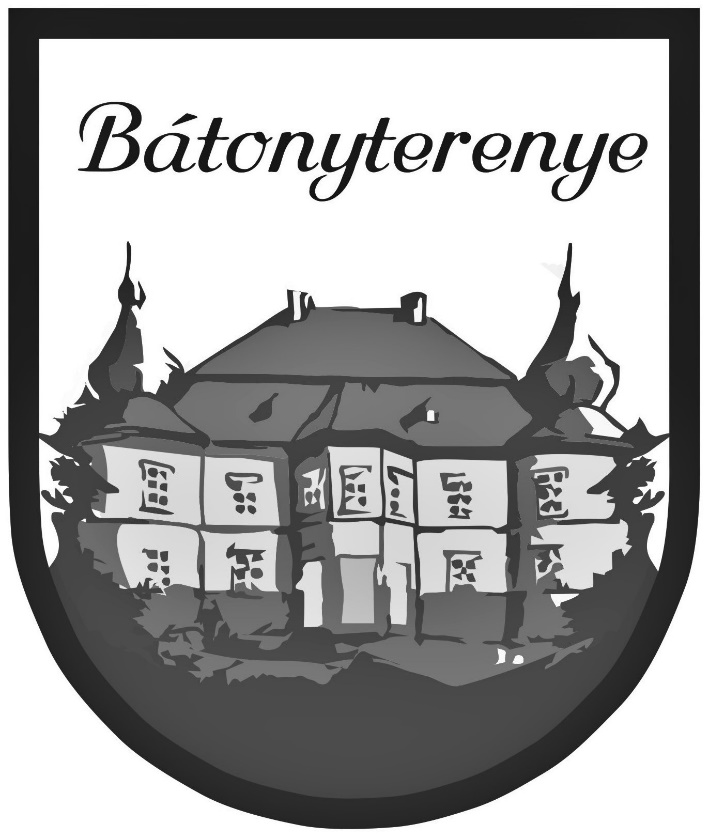 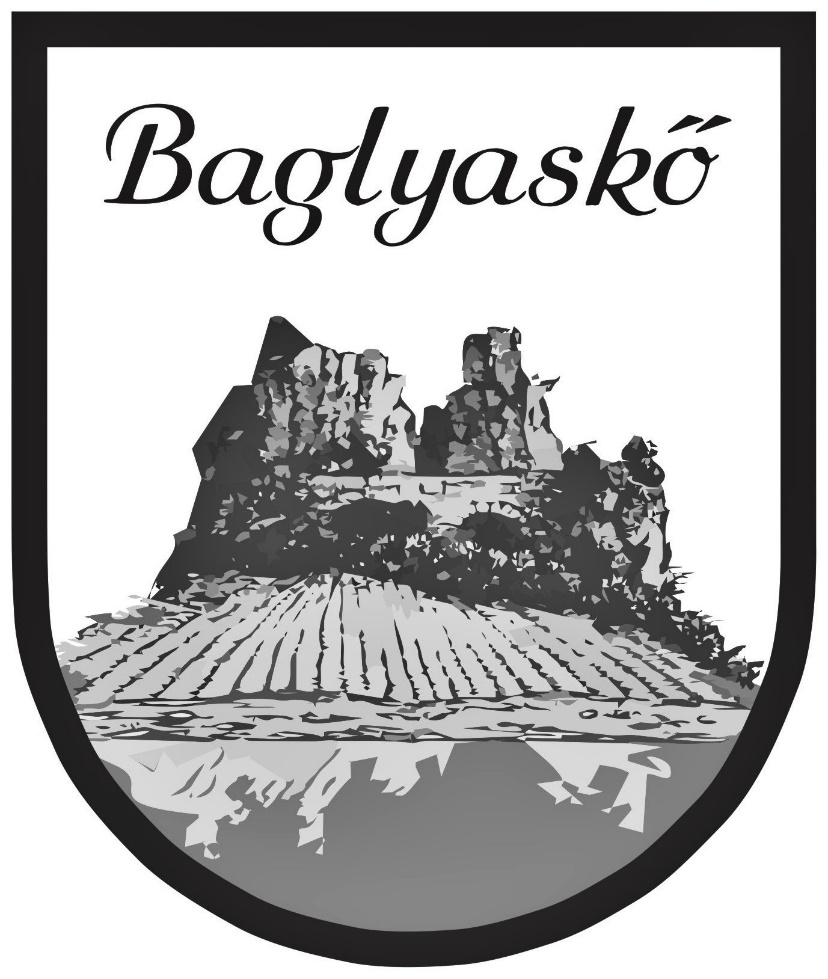 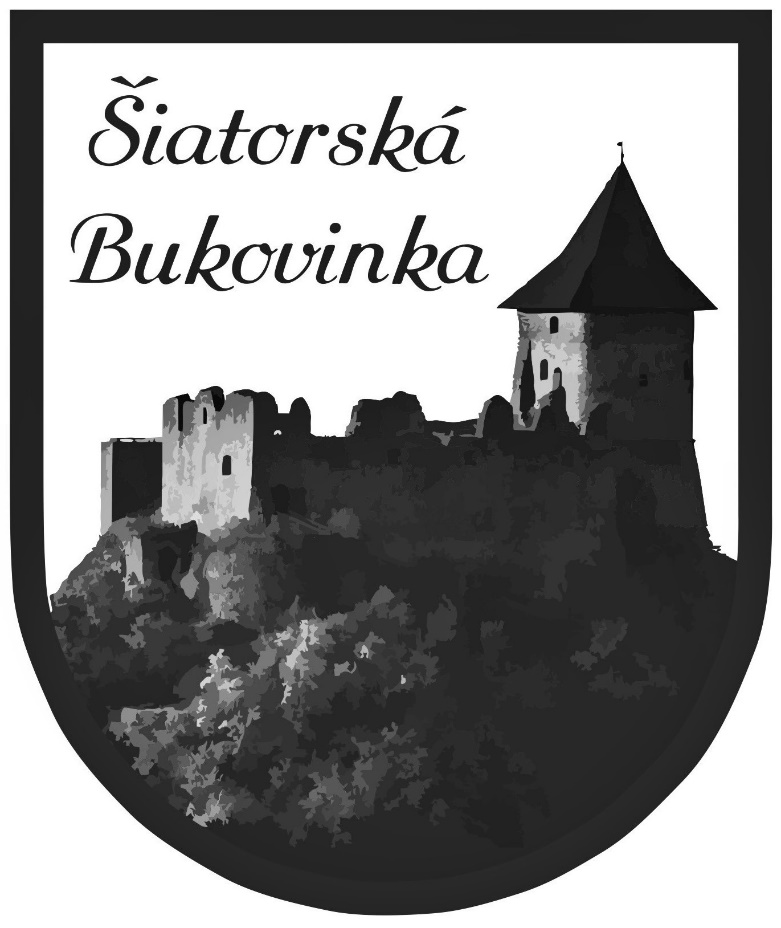 Príloha č. 4: časť z dokumentácie s názvom „BRAND BOOK“ (týkajúce sa používania loga INTERREG)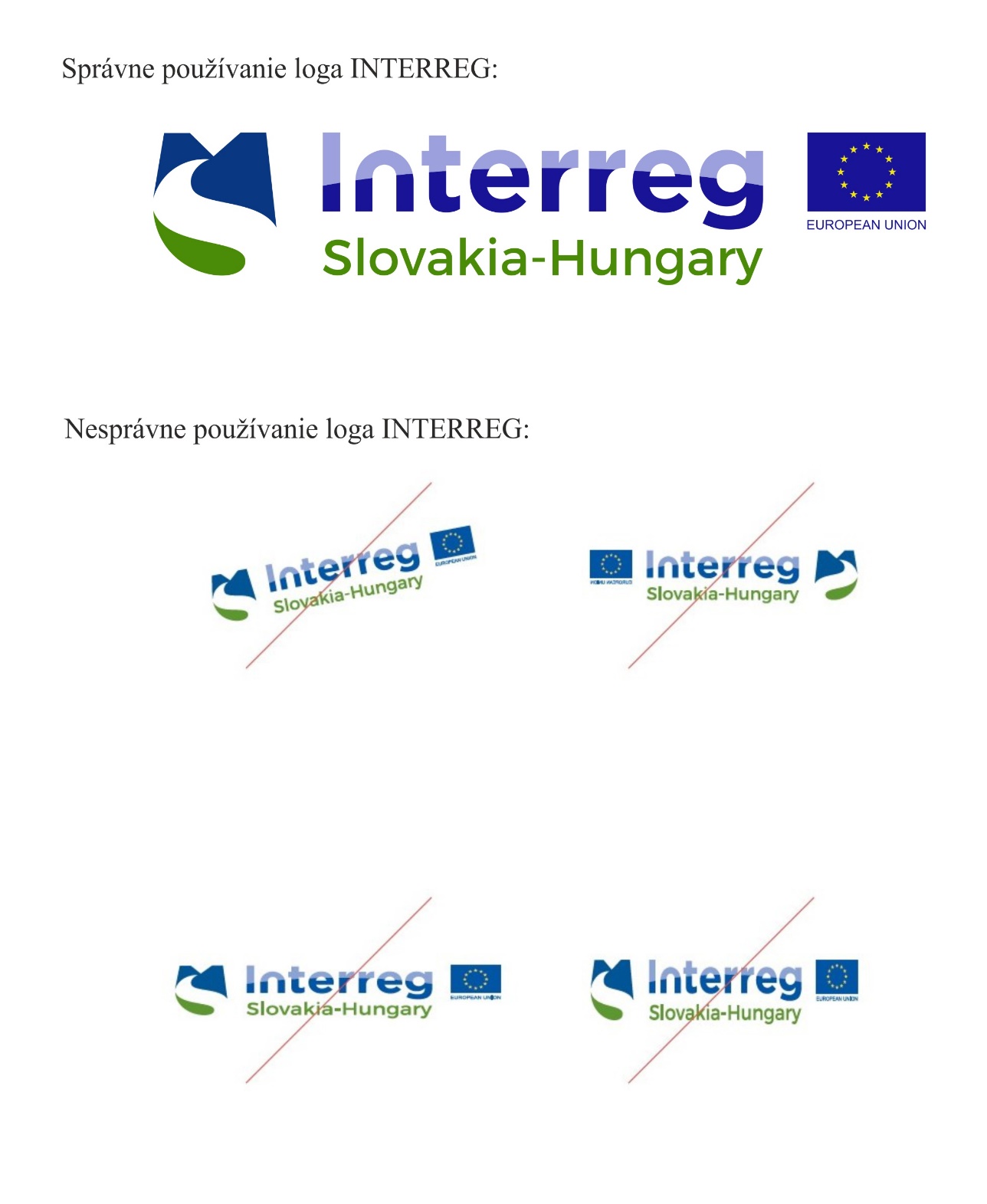 